Tri-Agency Catalyst Grant 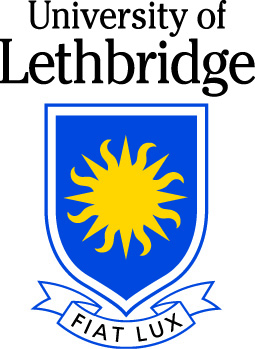 Please submit the completed form to oris@uleth.ca by May 1 for consideration. 
Late submissions will not be considered.Add more rows if necessaryOverviewOverviewFor ORIS useFor ORIS useApplicantDepartmentExternal application reviewed by ORIS?  Yes  NoFunding decisionOutstanding final report?  Yes  NoProject TitleProject TitlePrevious Catalyst grant for this project?  Yes  NoIf yes, provide details:Competition detailsCompetition detailsCompetition detailsCompetition detailsSupporting MaterialsTo which Tri-Agency competition will you be applying? To which Tri-Agency competition will you be applying? Date of last application.Anticipated date/competition for resubmission.Check to confirm the following items are appended to your application: CIHR Project Grant NSERC Discovery Grant SSHRC Insight Development Grant SSHRC Insight Grant SSHRC Partnership Development Grant SSHRC Partnership Grant unsuccessful external application feedback and/or rankings from the selection committee/panel.Please describe the review process you went through when developing the application.   Please describe the review process you went through when developing the application.   Please describe the review process you went through when developing the application.   Please describe the review process you went through when developing the application.   Plan to strengthen the applicationPlan to strengthen the applicationPlan to strengthen the applicationPlan to strengthen the applicationItemize the feedback from the application reviewers, outline how you plan to address the feedback, and provide a budget justification for any resources that you are requesting to address the feedback.  Itemize the feedback from the application reviewers, outline how you plan to address the feedback, and provide a budget justification for any resources that you are requesting to address the feedback.  Itemize the feedback from the application reviewers, outline how you plan to address the feedback, and provide a budget justification for any resources that you are requesting to address the feedback.  Itemize the feedback from the application reviewers, outline how you plan to address the feedback, and provide a budget justification for any resources that you are requesting to address the feedback.  FeedbackPlan to address the feedbackInclude the timeframe for the activities to be completed.Budget requested ($)Justification Briefly explain how the proposed expenditures will help address any deficiencies as noted in the external reviewer feedback. Note: funds cannot be used to support students or trainees already employed by the applicant. 